*Цены могут меняться в зависимости от сезона, условий и длительности аренды, а также от места проведения работ.Заявки на услуги строительной техники принимаются по телефону +7-960-283-50-66,+7-911-926-50-66, а также по электронной почте: 9835066@mail.ru , info@tehno-profit.ruЗаявка должна быть составлена на фирменном бланке компании, заверена подписью руководителя и печатью. Заявки и иные документы, направленные по средствам факсимильной связи имеют юридическую силу для обеих сторон и могут служить в качестве доказательств в суде.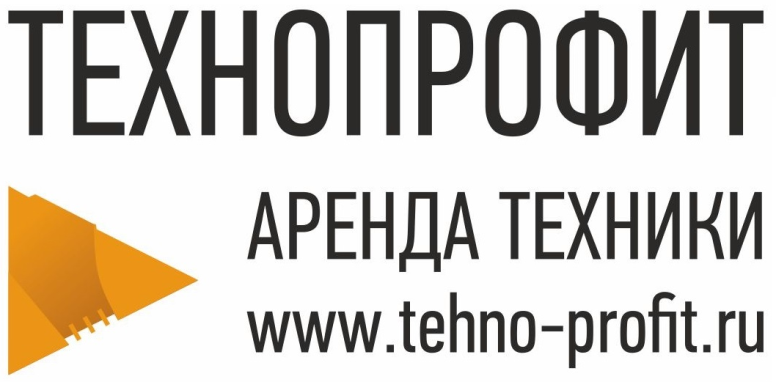 Общество с ограниченной ответственностью «ТехноПрофит»ИНН 7806476060 / КПП 780501001ОГРН 1127847221754 ОКПО 38129943Тел: 926-50-66, 983-50-66    www.tehno-profit.ruВид техникиМарка,модельПримечанияЦена за смену 8ч. (вкл.НДС 20%)*Экскаватор гусеничныйJCB 220Volvo 210Komatsu 200Планировочный ковш16000рубЭкскаватор гусеничныйVolvo 210Гидромолот21000рубЭкскаватор-погрузчикСase 570st, JCB 3CX, JCB 4CX, CAT 432eУзкий ковш, вилы14000рубЭкскаватор-погрузчикCAT 432e, JCB 4CXГидромолот, ямобур19000рубЭкскаватор колесныйHyundai 170, 200объем ковша 0,8-1 м3,планировочный ковш, гидромолот16000рубЭкскаватор колесныйHyundai 170, 200Гидромолот21000рубФронтальный погрузчикSDLG , FotonОбъем ковша 2м3, вилы14000рубМини-погрузчикBobcat, CaseЩетка, вилы, гидромолот11000рубМини-экскаваторHanix , JCBУзкий ковш, планировочный ковш, гидромолотот 13000рубТрактор МТЗЩетка, бочка, отвалот 10000рубАвтокранИвановец, МАЗ, Галичанин25-50т, стрела до 34мот 13000рубАвтовышкаKIA, Hyundai18м-45мот 10000рубМанипуляторКамаз, Scania, Iveco5-12тот 1700/часШаландаМАЗ, VolvoДлина борта 12-13.6мот 1300/часКаток грунтовыйBomag, Hamm8-13тот 11000рубТрал, грузовой эвакуаторMAN, VolvoГрузоподъемность до 40тот 10000рубНерудные материалыScania, Shacman, IVECOпесок, гранитный щебеньДоговорная